32. Creu Hysbysiad o Waith CyflwyniadMae'r dudalen Hysbysiad o Waith yn dangos hysbysiadau sy'n cael eu hychwanegu i is-adran yn awtomatig. Gellir sicrhau bod yr hysbysiadau’n dod i ben yn awtomatig ar ôl dyddiad gorffen y gwaith.Tudalen Hysbysiad o Waith (https://www.aber.ac.uk/en/estates/notifications-of-works/): 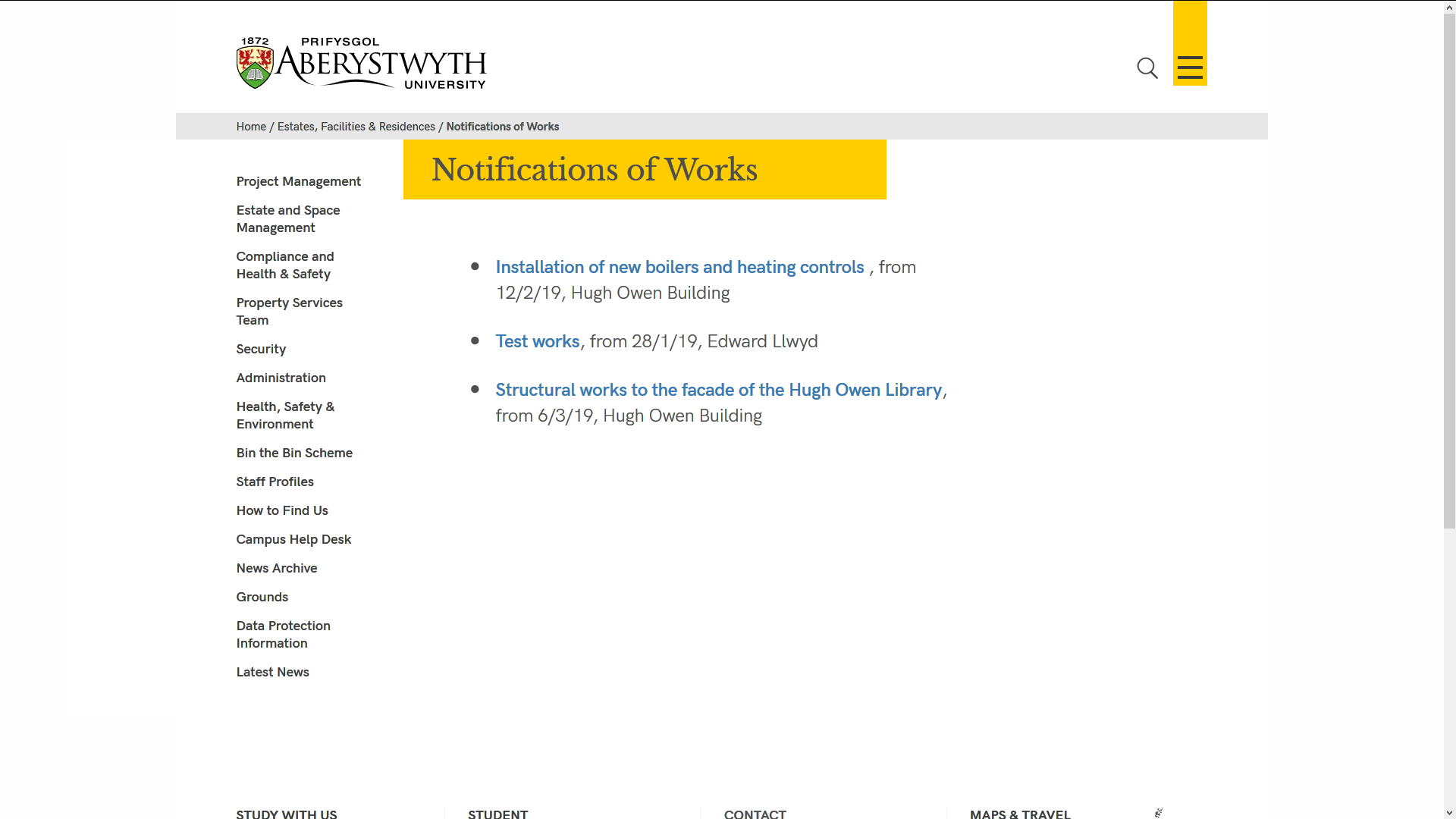 Pan fydd defnyddiwr yn clicio ar hysbysiad penodol, bydd modd iddynt weld manylion y gwaith gan gynnwys y cyswllt: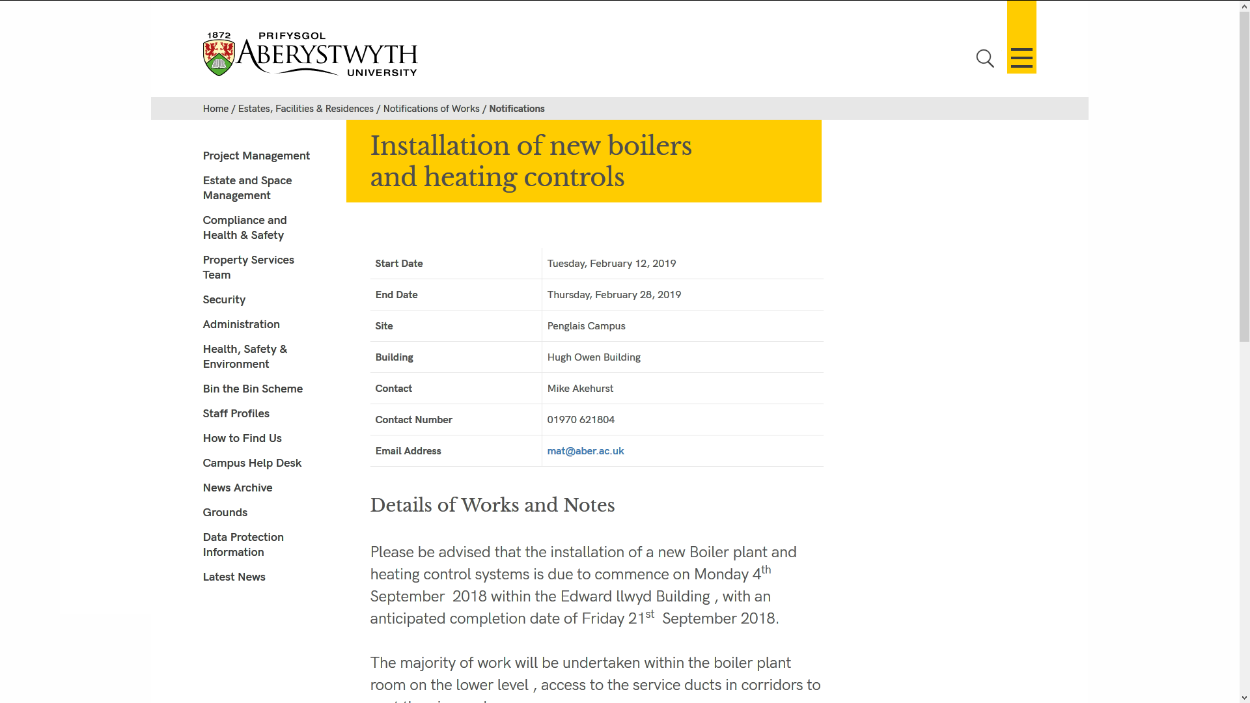 Creu Hysbysiad o Waith newyddYn y CMS dewch o hyd i'r adran 'Notifications of Works' a'i ehangu i ddod o hyd i'r is-adran 'Notification' sydd y tu mewn iddoCliciwch ar 'Notifications' i agor yr adranCliciwch ar y tab Content i weld y cynnwys yn yr adranCliciwch ar y botwm gwyrdd 'Create Content'O'r rhestr o fathau o gynnwys sy'n ymddangos, dewiswch 'Notification of Works' trwy glicio ar ei enwDangosir y templed Notification of Works: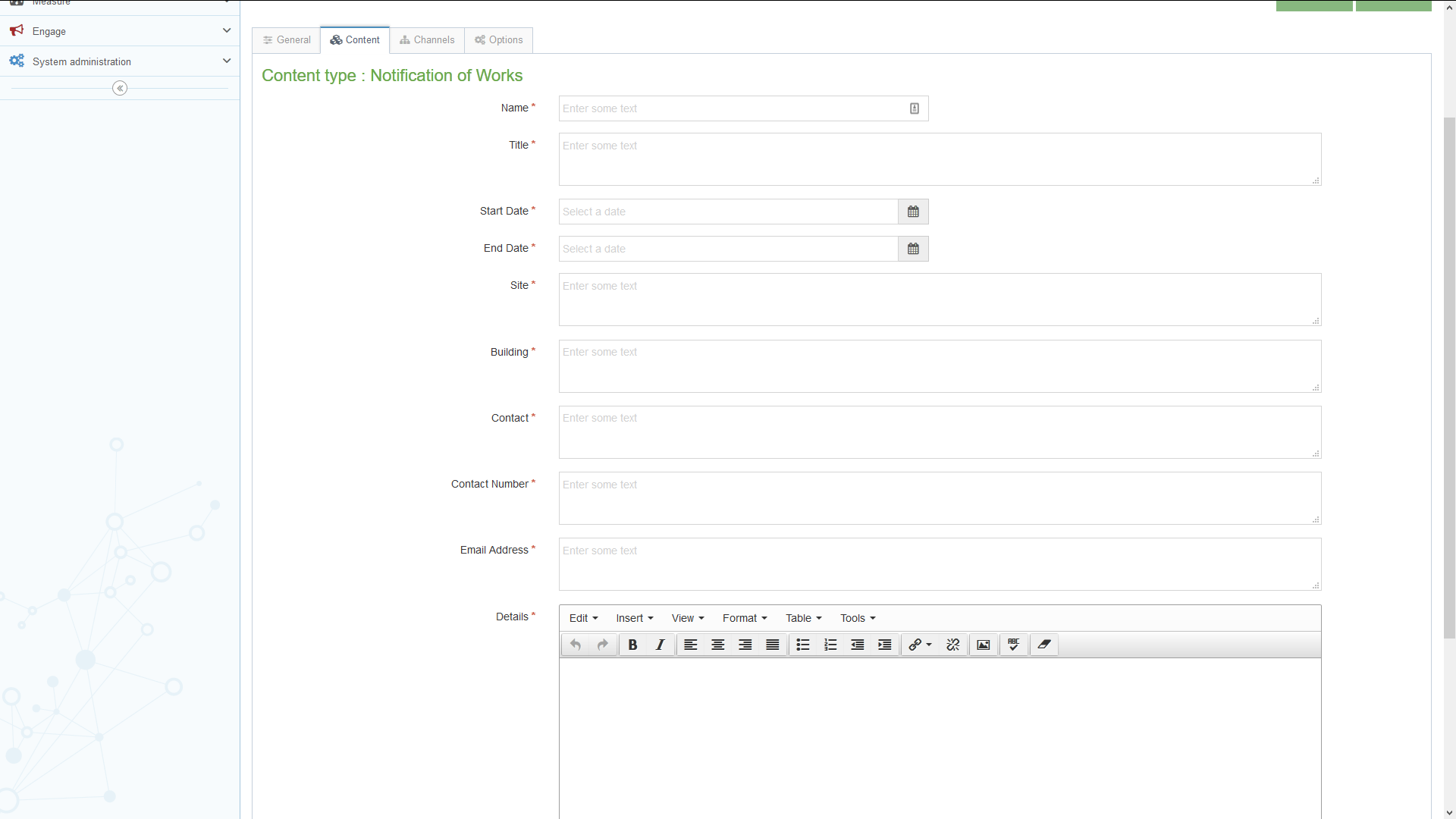 Llenwch fanylion yr Hysbysiad o Waith:Name - rhowch enw'r cynnwys, e.e. boeleri newyddTitle - rhowch deitl y gwaith, e.e. Gosod boeleri newydd a rheolyddion gwresStart Date - cliciwch yn y blwch i weld y dewiswr dyddiad a dewiswch ddyddiad dechrau ar gyfer y gwaithEnd Date - cliciwch yn y blwch i weld y dewiswr dyddiad a dewiswch ddyddiad gorffen ar gyfer y gwaith Site - rhowch leoliad y  gwaith, e.e. Campws PenglaisBuilding - rhowch enw'r adeilad (neu adeiladau) lle mae'r gwaith wedi'i leoliContact - rhowch enw'r sawl y dylid cysylltu â hwy os oes gan unrhyw un ymholiadau am y gwaithContact Number - rhowch rif ffôn y cyswlltEmail Address - rhowch gyfeiriad e-bost y cyswlltDetail - rhowch yr holl wybodaeth am y gwaith sy'n cael ei wneudCyn cadw'r hysbysiad, gallwch ychwanegu dyddiad dod i ben - golyga hyn na fydd yr hysbysiad yn ymddangos ar y wefan ar ôl y dyddiad dod i ben:Cliciwch ar y tab Options ar frig y templedCliciwch yn y blwch Expiry date i weld y dewiswr dyddiad - dewiswch y dyddiad y dylid tynnu'r hysbysiad o'r safleWedi ichi orffen, cliciwch ar y botwm 'Save Changes' glas ar waelod y templed.Bydd modd i chi weld eich Hysbysiad o Waith newydd wedi'i restru yn y rhagolwg o'r brif dudalen Notifications of WorkCofiwch y bydd angen i chi gymeradwyo eich hysbysiad newydd cyn yr aiff yn fywAildrefnu eich Hysbysiad o WaithAgorwch yr adran Notifications yn y CMS a chliciwch ar y tab Content i weld y cynnwysCliciwch ar y saethau symud i'r chwith o'r eitem yr hoffech ei symud () a'i llusgo i'r safle cywir yn y rhestr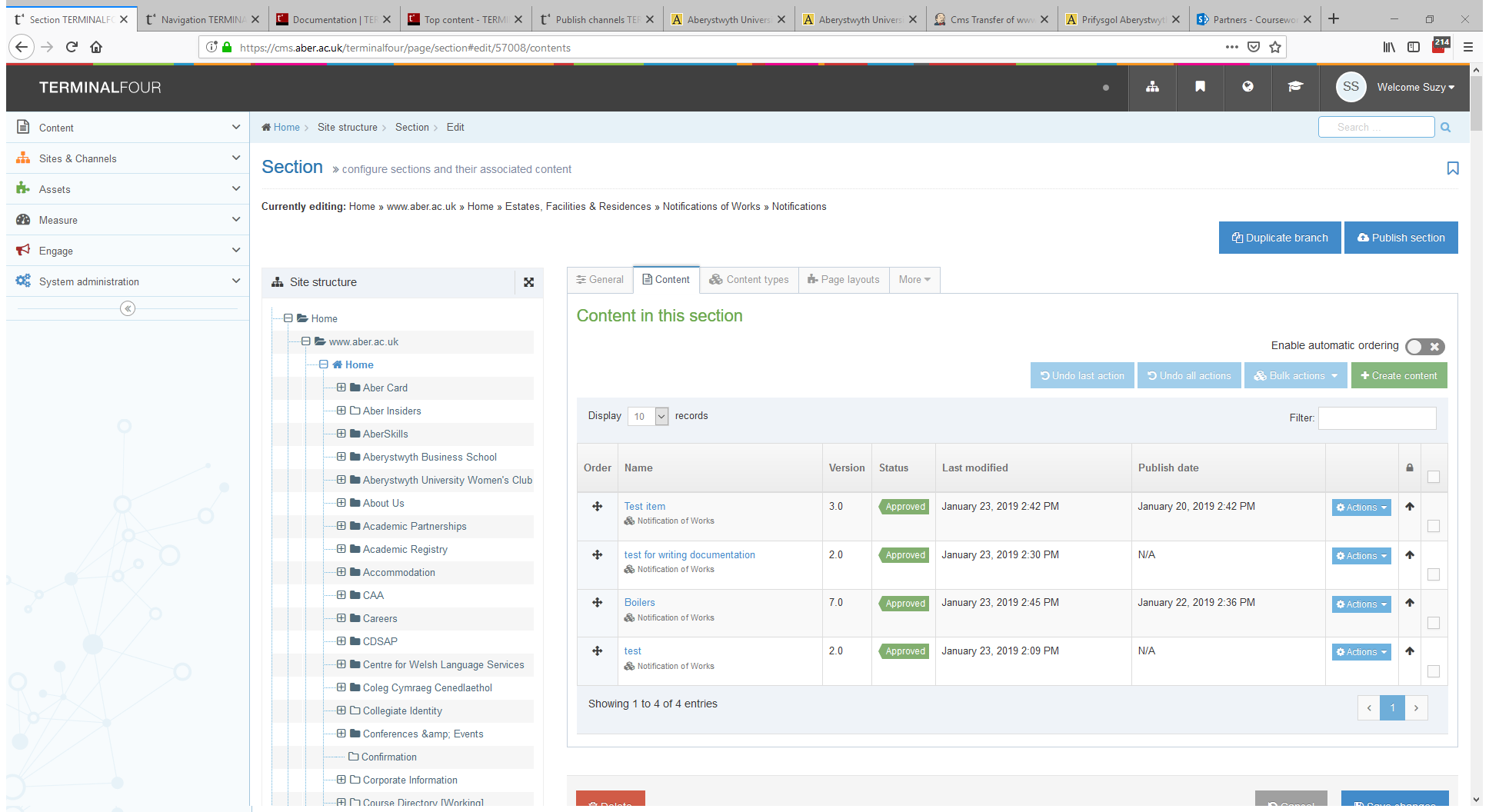 Gollyngwch y llygoden i gwblhau'r symudCliciwch ar ‘Save changes’ i gadw eich aildrefnu. 